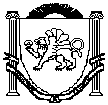 РЕСПУБЛИКА КРЫМНИЖНЕГОРСКИЙ РАЙОНИЗОБИЛЬНЕНСКИЙ СЕЛЬСКИЙ СОВЕТ39-я внеочередная сессия II-го созываРЕШЕНИЕ № 412 апреля  2023  года 				                           с. ИзобильноеО рассмотрении участия в государственной программе Республики Крым «Развитиетопливно – энергетического комплекса Республики Крым»    В соответствии с Федеральным законом от 06.10.2003 №131 «Об общих принципах организации местного самоуправления в Российской Федерации», согласно постановлению Совета министров Республики Крым от 27.03.2023г. № 230 «О внесении изменений в постановление Совета министров Республики Крымот 29 декабря 2018 года № 694», во исполнение поручения Главы Республики Крым С. В. Аксенова от 20.12.2022 № 1/01-32/6922, по итогам выездного совещания по проблемным вопросам муниципального образования Нижнегорский район Республики Крым, Изобильненский сельский совет Нижнегорского района Республики Крым рассмотрев инициативный проект «Мероприятия по обеспечению уличным освещением муниципального образования Изобильненское сельское поселение Нижнегорского района Республики Крым село Изобильное: ул.Юбилейная  (от  д.№,11 к д.№24),  ул.Грибакова  (от д.№,38 к д.№ 84),   ул.Романенко, проезд к ул.Присивашская, пер.Центральный, ул.Почтовая, ул.Салгирная, ул.Кооперативная, ул.Приречная,  ул.Спортивная,  ул.Первомайская, ул.Зеленая, ул.Студенческая,  ул.Степная,   ул.Присивашская,   ул.Кирпичная»РЕШИЛ:Поддержать проект «Мероприятия по обеспечению уличным освещением муниципального образования Изобильненское сельское поселение Нижнегорского района Республики Крым село Изобильное: ул.Юбилейная  (от  д.№,11 к д.№24),  ул.Грибакова  (от д.№,38 к д.№ 84),   ул.Романенко, проезд к ул.Присивашская, пер.Центральный, ул.Почтовая, ул.Салгирная, ул.Кооперативная, ул.Приречная,  ул.Спортивная,  ул.Первомайская, ул.Зеленая, ул.Студенческая,  ул.Степная,   ул.Присивашская,   ул.Кирпичная»  и продолжить работу над ним в пределах бюджетных ассигнований, предусмотренных решением о местном бюджете, на соответствующие цели и (или) в соответствии с порядком составления и рассмотрения проекта местного бюджета (внесения изменений в решение о местном бюджете на 2023 -2024 годы и плановый период на 2025год.Принять участие в конкурсном отборе проектов инициативного бюджетирования Республики Крым.Администрации Изобильненского сельского поселения организовать работу по подготовке и направлению заявки по проекту «Мероприятия по обеспечению уличным освещением муниципального образования Изобильненское сельское поселение Нижнегорского района Республики Крым село Изобильное:  ул.Юбилейная  (от  д.№,11 к д.№24),  ул.Грибакова  (от д.№,38 к д.№ 84), ул.Романенко, проезд к ул.Присивашская, пер.Центральный, ул.Почтовая, ул.Салгирная, ул.Кооперативная, ул.Приречная,ул.Спортивная,  ул.Первомайская, ул.Зеленая, ул.Студенческая,  ул.Степная,   ул.Присивашская,   ул.Кирпичная»  для участия в отборе сельских поселений Республики Крым для предоставления субсидии бюджетам муниципальных образований Республики Крым на проведение мероприятий по обеспечению уличным освещением территорий муниципальных образований Республики Крым в рамках Государственной программы Республики Крым «Развитие топливно-энергетического комплекса Республики Крым» до 03 мая  2023 года (согласно графика).Контроль над выполнением Решения возложить на постоянную комиссию  депутатов по бюджетно-финансовым и экономическим вопросам Изобильненского сельского совета Нижнегорского района Республики Крым.Настоящее Решение опубликовать на официальной странице муниципального образования Нижнегорский  район на портале Правительства Республики Крым в разделе «Муниципальные образования района. Изобильненское сельское поселение» https://izobilnenskoe.rk.gov.ru  и на информационном стенде в здании сельского совета по адресу: с. Изобильное, пер.Центральный, 15.Настоящее Решение вступает в силу со дня его официального опубликования.Председатель Изобильненского сельскогосовета - Глава администрации Изобильненского сельского поселения                                        Л.Г. Назарова